Poznań, 8 czerwca 2018 rokuINFORMACJA PRASOWALigowy klasyk po raz kolejny rozgrzał mediaMaj był ostatnim miesiącem rozgrywek o piłkarskie mistrzostwo Polski. Ligowy wyścig zakończył się skandalem podczas meczu Lecha z Legią Warszawa w Poznaniu. Po raz kolejny ranking medialności zdominowała Legia, która razem z drugim „Kolejorzem” zdecydowanie odjechała reszcie stawki - wynika z analizy „PRESS-SERVICE Monitoring Mediów”. 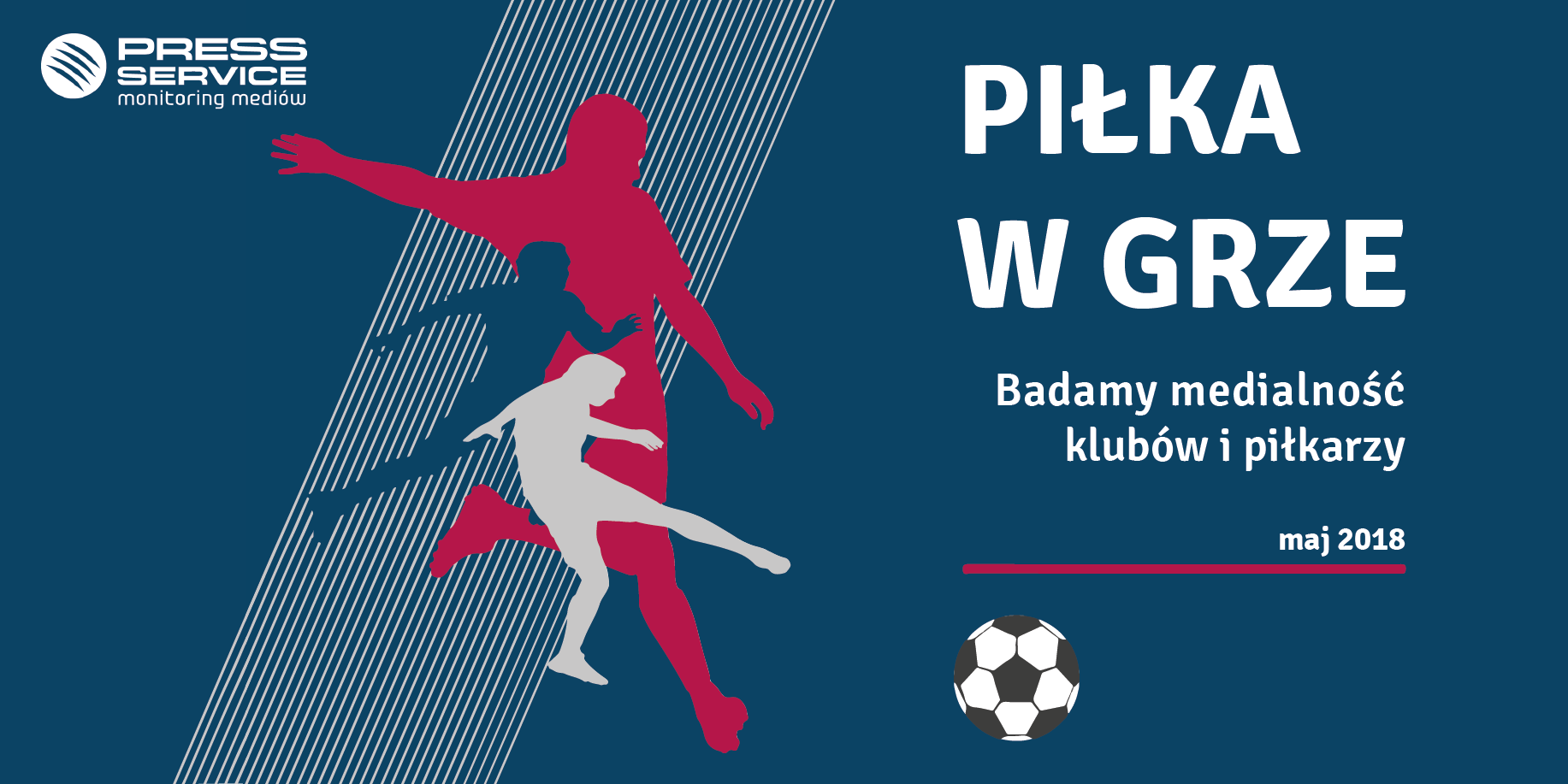 Wydarzenia podsumowujące finałową rozgrywkę LOTTO Ekstraklasy rozgrzały media do czerwoności, bo kiedy 20 minut przed końcem meczu Legia zdobyła drugiego gola, pseudokibice Kolejorza obrzucili boisko racami, zdewastowali ogrodzenie i wtargnęli na murawę. W przestrzeni medialnej poskutkowało to oczywiście wzrostem liczby publikacji na temat obu klubów. O ile jednak Legia miała powód do dumy jako nowy Mistrz Polski, o tyle Lech musiał liczyć się z nadchodzącymi kłopotami. Bezpieczne trzecie miejsce na podium należy niezmiennie do Wisły Kraków. Korona Kielce po swoim ostatnim awansie w zestawieniu medialnym spadła z miejsca 4. na 10. Tuż za podium uplasowała się Jagiellonia Białystok. Media zwróciły uwagę na korzystną sytuację, w jakiej znalazł się zespól z Białegostoku. Gdyby Jaga wygrał z Wisłą Płock, a Legia przegrała z Lechem, skończyłoby się to mistrzostwem Białostoczan. Domysły te wygenerowały dużą liczbę publikacji.Wykres 1. TOP 10 najbardziej medialnych drużyn LOTTO Ekstraklasy w maju  2018 (prasa i wybrane strony internetowe)W Nice I lidze sytuacja nie uległa większym zmianom - od wielu miesięcy Ruch Chorzów zdecydowanie przewodzi stawce, czasem zmieniają się jedynie zespoły na kolejnych miejscach, co miało swoje odzwierciedlenie w majowym zestawieniu. Z miejsca 5. na miejsce 2. wskoczyła Miedź Legnica, a tuż za nią uplasowało się Zagłębie Sosnowiec, a więc zespoły, które skutecznie walczyły o awans do LOTTO Ekstraklasy. W przypadku Ruchu po raz kolejny znaczną liczbę publikacji wygenerowały sportowe problemy klubu i ostatecznie spadek do II ligi. Wykres 2. TOP 10 najbardziej medialnych drużyn NICE 1. ligi w maju 2018 (prasa i wybrane strony internetowe)W zestawieniu najbardziej medialnych polskich piłkarzy występujących w pięciu najsilniejszych europejskich ligach pierwsze miejsce od wielu miesięcy zajmuje niezmiennie Robert Lewandowski. W maju za jego plecami znalazł się Arkadiusz Milik i Wojciech Szczęsny, który z miejsca 4. wspiął się na pozycję 3. w rankingu. Kolejne miejsce zajął Jakub Błaszczykowski, który ze swoim  VfL Wolfsburg ostatecznie utrzymał się w niemieckiej Bundeslidze, a także Grzegorz Krychowiak, który pożegnał się z West Bromwich Albion. Wykres 3. TOP 10 najbardziej medialnych polskich piłkarzy występujących w pięciu najmocniejszych ligach europejskich w maju 2018 (prasa i wybrane strony internetowe)„Piłka w grze” to cykliczna analiza prowadzona przez PRESS-SERVICE Monitoring Mediów. Badanie uwzględnia medialność klubów Ekstraklasy, 1. ligi oraz polskich piłkarzy występujących w Premier League, Primera Division, Ligue 1, Serie A i pierwszej Bundeslidze. Proces analizy obejmuje ponad 1100 tytułów prasowych i wybrane strony internetowe. Ponadto analitycy firmy PRESS-SERVICE Monitoring Mediów sprawdzają popularność klubów Ekstraklasy w mediach społecznościowych (Facebook.com, Twitter.com, Youtube.com). Badanie „Polska Piłka” prowadzone jest cyklicznie począwszy od 1 marca 2010 roku. Do tej pory analitycy firmy PRESS-SERVICE Monitoring Mediów wzięli pod uwagę już ponad 1,7 mln informacji.PRESS-SERVICE Monitoring Mediów wyraża zgodę na pełną lub częściową publikację materiałów pod warunkiem podania źródła (pełna nazwa firmy: PRESS-SERVICE Monitoring Mediów). W przypadku wykorzystania grafik należy wskazać źródło (nazwę firmy lub logotyp) przy każdym wykresie.Zapoznaj się z raportami dla mediów: http://psmm.pl/pl/raporty-specjalneOsoba do kontaktu:Marlena SosnowskaRzecznik prasowy, menedżer ds. PRkom: +48 697 410 980tel. +48 61 66 26 005 wew. 128msosnowska@psmm.plPRESS-SERVICE Monitoring Mediów 60-801 Poznań, ul. Marcelińska 14www.psmm.pl
www.twitter.com/PSMMonitoring
www.facebook.com/PSMMonitoringwww.youtube.com/PSMMonitoring